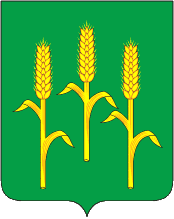 АДМИНИСТРАЦИЯ          сельского поселения «Село Гаврики» Мещовского района Калужской области ПОСТАНОВЛЕНИЕ_17  апреля  2018 года__       	         			           		       №_14____ О внесении изменений в Постановление №12 от 01.04.2014 года«Об утверждении Положение о порядке предотвращения и урегулирования конфликта интересов в администрации СП «Село Гаврики»Рассмотрев Протест и. о. прокурора Мещовского района Тишкова В.Ю. на Положение о порядке предотвращения и урегулирования конфликта интересов в администрации СП «Село Гаврики» (далее Положение) администрация сельского поселения «Село Гаврики»                                                                                         ПОСТАНОВЛЯЕТ:Изложить п.3 Положения в следующей редакции: «Конфликт интересов - ситуация, при которой личная заинтересованность (прямая или косвенная) муниципального служащего влияет или может повлиять на надлежащее, объективное и беспристрастное исполнение им должностных (служебных) обязанностей (осуществление полномочий). Изложить п.4 Положения в следующей редакции: «Личная заинтересованность муниципального служащего, которая влияет или может повлиять на надлежащее исполнение им должностных (служебных) обязанностей - возможность получения доходов в виде денег, иного имущества, в том числе имущественных прав, услуг имущественного характера, результатов выполненных работ или каких-либо выгод (преимуществ) им и (или) состоящими с ним в близком родстве или свойстве лицами (родителями, супругами, детьми, братьями, сёстрами, а также братьями, сёстрами, родителями, детьми супругов и супругами детей), гражданами или организациями, с которым муниципальный служащий и (или) лица, состоящие с ним в близком родстве или свойстве, связаны имущественными, корпоративными или иными близкими отношениями.Дополнить Положение пунктом 11: «В случае, если муниципальный служащий владеет ценными бумагами (долями участия, паями в уставных(складочных) капиталах организаций), он обязан в целях предотвращения конфликта интересов передать принадлежащие ему ценные бумаги (доли участия, паи в уставных(складочных) капиталах организаций) в доверительное управление в соответствии с гражданским законодательством».Настоящее постановление  вступает в силу  после его официального  обнародования и подлежит размещению на официальном сайте администрации сельского поселения «Село Гаврики» в информационно - телекоммуникационной сети «Интернет» http://www.gavriki-adm.ru/.Контроль за исполнением настоящего постановления оставляю за собой.            Глава администрации                                                                 Л.Н. Ламонова